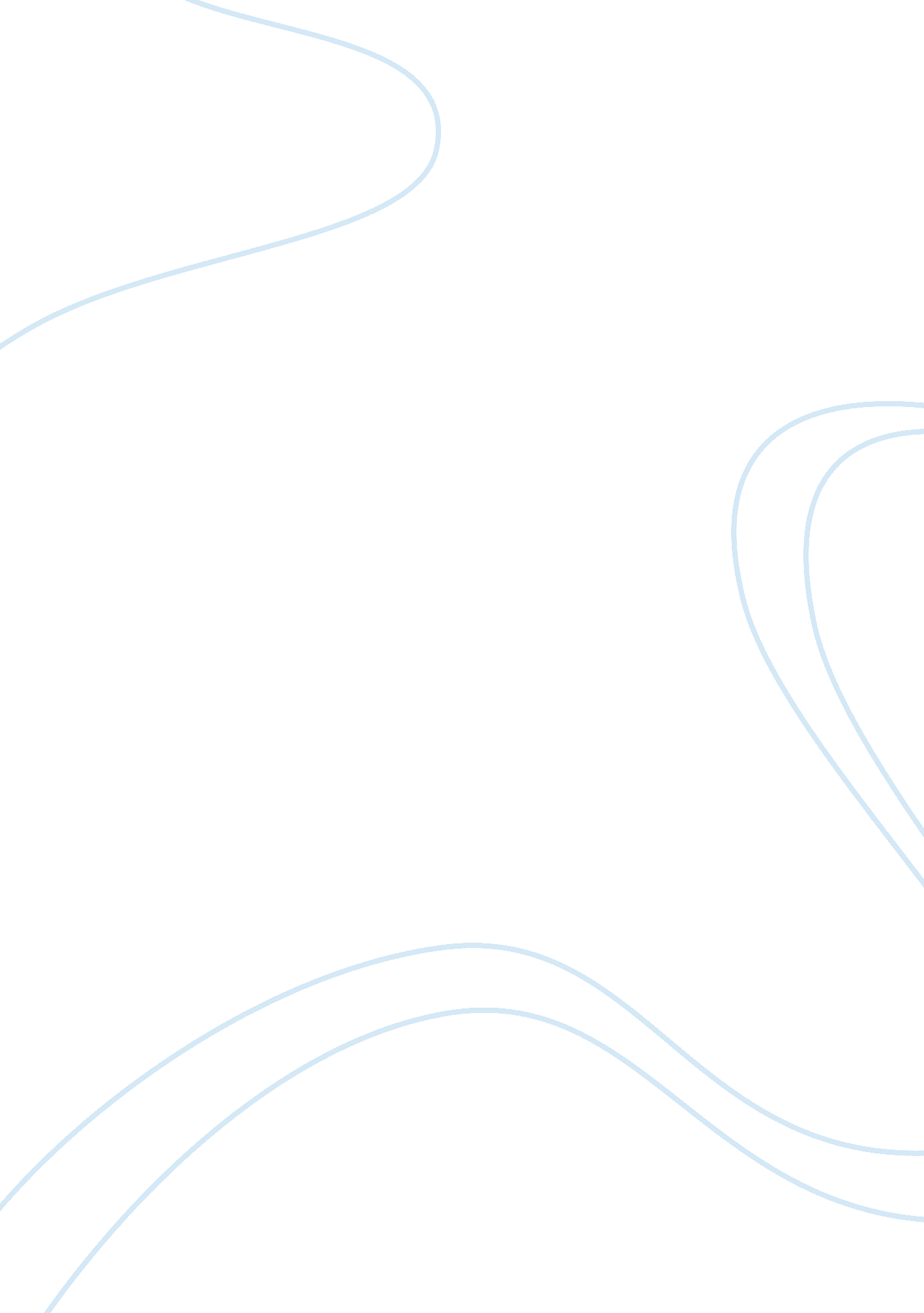 Dead white males essay essay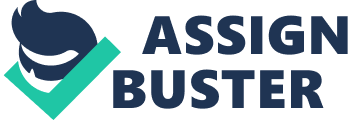 The two opposing political orientations in this drama are broad humanitarianism and post-structuralism. How are they represented? How does the drama operate to place the audience to eventually prefer one above the other? Dead White Males is a drama about a sexually deprived lector. Dr Grant Swain. who attempts and about succeeds in bedding one of his pupils. Angela Judd. by using his place in the university. and by permeating his positions upon his pupils. Alongside this secret plan is the struggle between two political orientations. broad humanitarianism and post-structuralism. Angela. the chief character of the drama is compelled to do a pick between post-structuralism represented by Dr Swain. and broad humanitarianism. ( Shakespeare ) . who is invariably opposed and criticised by Swain. By the terminal of act one it is rather obvious who the scoundrel of this drama is. In the gap scene the scoundrel foremost shows his destructive nature through his unneeded force. “ ANGELA How is it that you know so much about us? [ SHAKESPEARE is merely approximately to reply when a Man in his mid-thirtiess. dressed in stylish insouciant apparels appears behind him. ] MAN He doesn’t you know. [ The MAN pulls out a handgun and shoots SHAKESPEARE dead. ANGELA looks at the MAN. horrified ] ” ( Pp 1 ) The adult male in this scene is of class Dr Grant Swain. and his dramatic entryway encourages us to dislike him. because we feel it is incorrect to shoot people for no evident ground. Boyfriend appears to us the scoundrel. due to his unmistakable character. for. aside from his violent episodes. we find that he is interested in merely one thing. Sexual activity. He tries to hit on Angela. but she declines his offer. After Melissa accepts his offer of dinner subsequently on. he rapidly and handily loses involvement in Angela doing it obvious that he was concerned with merely one thing. Another quality we disfavour him for is his over-confidence. From the beginning of the drama. when presenting himself and his class. he is “ animated by the intense certainty that he has a supremely of import message to pass on and is tremendously good equipped to present it. ” Swain enterprises to hit Shakespeare several times. and although this is merely in Angela’s imaginativeness. we are positioned to hold with Angela’s attitude towards Swain because she is one of the sympathetic characters. The audience sees Angela as one of the “ good guys” . She is a sympathetic character. and her fortunes every bit good as her properties place us to see her as such. Sympathy is evoked for her: 1. Because she seems naif. and readily falls quarry to Swain’s manner of believing 2. Because she is a victim of the scoundrel 3. She has been deprived of the fostering her female parent should hold provided 4. Because she has suffered through her childhood as a consequence of her parents’ “ happy marriage” 5. When she is embarrassed in forepart of Steve Besides she defends Col. and takes on the remainder of the household. In making so she becomes a kind of heroine. supporting the helpless and continuing the truth. and this places us to wish her character even more. The warring political orientations in this drama are represented non merely as favorable and unfavorable in this drama. but besides by certain characters. By set uping who are the “ good guys” and who are the “ bad guys” . the representation of the characters’ several political orientations are besides determined. Post-structuralism is without uncertainty the unfavorable political orientation in this drama. This is merely because it is expended through the scoundrel of the drama. Even though Angela admits that she ‘ think ( s ) there is some truth in what he ( Swain ) says’ ( Pp 80 ) the fact that Swain subscribes to post-structuralism still conquers. doing post-structuralism to look every bit flimsy as its endorser does. Even when Angela reprimands Shakespeare for his scandalous casting of adult females. broad humanitarianism still holds its blessing above post-structuralism. as Shakespeare asks to be wished back to an epoch of saneness. connoting that Angela’s positions are insane. Because post-structuralism is the unfavoured political orientation. broad humanitarianism has no other option but to be seen as the favoured 1. It’s values and attitudes are mouthed by clean characters and so are preferred over that of post-structuralism. The drama operates by utilizing conventions such as characterisation/casting. tone. duologue. and struggles. every bit good as utilizing our ain political orientations to place us to see all the characters and political orientations as we do. When there are struggles between the characters we instinctively choose sides. as we look for a character to experience for and a character to be disinclined to. This helps to back up broad humanitarianism throughout the drama. as in each single struggle we find that the pathetic characters are those that speak the patriarchal type political orientations. whereas the aggressive characters mouth the more modern political orientations. This occurs between Swain and Shakespeare. Col and his girls. Col and Sarah. and Sarah and Martin. The casting and word picture of Dead White Males plays a major portion in finding who and what are preferred above the others. By holding certain characters approve certain political orientations. it encourages the audience to besides O. K. or disapprove of those political orientations. Swain an obnoxious character is so really violative because of his character. He is power hungry. every bit good as sex orientated as we see in his reaction to Melissa’s allow down. ‘ SWAIN You’ve truly made and imbecile of me. haven’t you? MELISSA Are you stating the Markss you gave me weren’t genuine. because if you are – SWAIN Of class there were echt. but – MELISSA Good Markss peers sex. Is that what was traveling on in your head? SWAIN No! For God’s sake this was non a instance of development. I have grown highly fond of you! [ ANGELA enters. SWAIN makes a great attempt to command his choler. ’ ( Pp 91 ) By utilizing him to talk the more inactive political orientation. the audience becomes less receptive to it. However it is non adequate to merely hold the good cats backing the dominant political orientation. and the more violative cats backing the bad 1. for the audience to accept the outstanding political orientation. So the good cat ( Angela ) becomes a victim of the evil station structural linguistics. and so is shown the visible radiation. In the terminal she succumbs to broad humanitarianism doing the audience to look upon it favorably. Ironically. the bulk of the males in this drama are far from the broad humanist version of the typical dominant male. They are all slightly namby-pamby to s certain extent and are all victims of their dominant political orientation. Swain. being ridiculed for his position. Col being abused by his household for being loyal to a mate. Steve and Martin. both being non really self-asserting and so are run down by their deficiency of assurance. The females excessively are far from their docile broad humanist stereotype. Sarah is a froward women’s rightist. Melissa is ready to give Swain precisely what he deserves and Angela is about toughs her male parent every bit much as the remainder of the females do. In fact the characters although talking broad humanist beliefs ( good. some of them ) really conform to post-structuralist stereotyping. However. this apposition of the dramatis personae with the secret plan merely reinforces broad humanist attitudes. proposing that if the males and females had been playing their several functions so possibly the narrative would non hold been so suffering. The drama uses our ain political orientation every bit good to do us take one of the dramas political orientations above the other. Note that it is really hard to derive the support for an alternate political orientation from an audience when dominant political orientation of our society is broad humanitarianism. The two opposing political orientations in this drama are broad humanitarianism and post-structuralism. Dead White Males operates by utilizing techniques such as word picture to place us to prefer one political orientation above the other. The chief manner the drama does this is by holding an obnoxious character. talk the values and attitudes of post-structuralism. doing us to prefer broad humanitarianism. In the terminal I feel there is merely a little penchant of one over the other because although Swain is the scoundrel who shoots himself in the pes. much of what he says is historical fact. Bibliography: Dead White Males by David Williamson 